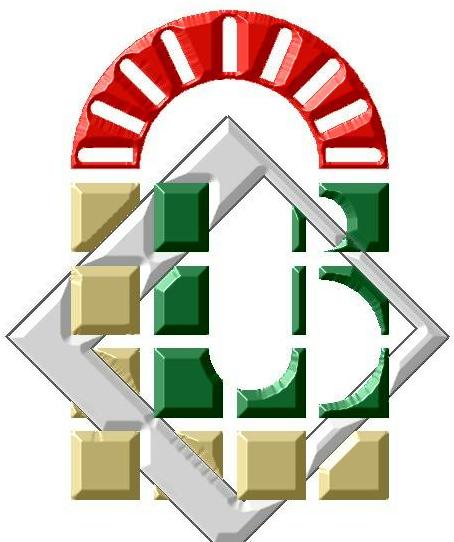 مناقشة أطروحة دكتوراه ل.م.د                               ستناقش رسالة دكتوراه ل.م.د للطالب (ة) :         الاســم : الطاهــر                       اللقب: ابــــريـر                                  قسم: العلوم الانسانية                             شعبة : التـاريـــخ                             تخصص :تاريخ الجزائر من نهاية الحرب العالمية الاولى حتى الاستقلال  والموسومة بـ   قضايا المجتمع الجزائري  من خلال الصحافة الإصلاحية فيما بين  1919- 1954موذلك يوم : الاثنين  17/05/2021  في الساعة : 09:00 بـــ : قاعة المناقشات بكلية العلوم الإنسانية والاجتماعية .وتتكون لجنة المناقشة من : الصفةالجامعةالرتبةالاسم واللقبالرقمرئيسابسكرةأستاذ محاضر (أ)فريح لخميسي   01مقررا ومناقشابسكرةأستاذ محاضر (أ)بنادي محمد الطاهر02عضوا مناقشاباتنة1أستاذ علي آجقو 03عضوا مناقشاعضوا مناقشابسكرةخنشلةأستاذ محاضر (أ)أستاذ محاضر(أ)غرداين مغنيةليتيم عيسى0405